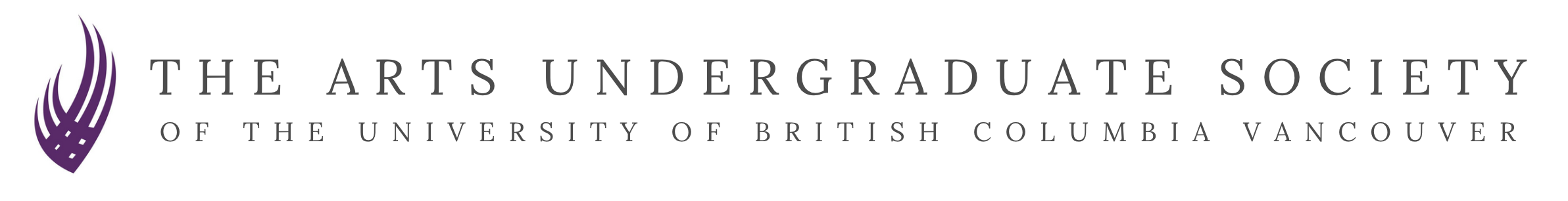 Arts Undergraduate Society Student Council AgendaDate and Time: February 2nd, 8:00 pm PTLocation: Zoom; meeting ID: 818 3848 7582Call to orderThe meeting was called to order at: 8:08 pm PTSpeaker’s Business & Land Acknowledgement 
Adoption of the agenda“BE IT RESOLVED THAT the agenda be adopted as presented.”Moved: Chelsea		Seconded: Carter-motion passes.Minutes of the Previous Meeting:“BE IT RESOLVED THAT the Minutes of the meeting held on January 19th be accepted.”Moved: Naomi     		Seconded: MathewMembership: Introductions, New Members, Declaration of Vacancies
NibrasCindy (proxy)KanaChelsea - VP Student LifeNealieMathewSherlyLawrenceJoshuaCarterJonathanBriChelsea - SALSA RepEsther - PSA Rep (proxy)JaydenMaximillianRiaLilyNaomiAlvinEmmanuelIman	Hajra	GinaGahanGracePresentation (max. 10 minutes each)Committee AppointmentsExecutive Reports (max. 5 minutes each)President -working with Finance committee - budget update-Hired person in charge of onboarding project		-meeting at next council-Arts Week last week went greatAcademicAdministration-Arts Week event went wellEngagement-website will be launched after reading week-simple layout-about section: talk about portfolios and their roles-events calendar section-careers and council section at the bottom (can be swapped out)-merch is almost ready, preparing distribution system		-currently focusing on domestic and lower mainland distribution-analytics: email system		-everyone at AUS will have domain name		-starting piloting program soon-Arts Week finished: marketing team taking a bit of a breakPOI: Are there any sections that would increase accessibility of documents (ex. Meeting minutes, budget, code of procedures)?A: Those will be on the future website, as they have been on the old website. External-Arts week went well		-events went great with decent turnout-event planning for term 2Finance -held Finance committee today-will send club grants today		-still have funding availableInternal Student Life-Arts WeekChief AMS Representative-had AMS meeting last week		-raised motion to condemn human rights violations in HK-project: corridor between NEST and UBC Life building		-will include mural (competition)`Motion: Be it resolved that the AUS Council accepts all reports other than those already acceptedMOVED: Iman		SECONDED: Naomi-Motion has passed. `Motion (After hearing Finance’s report): Be it resolved that the AUS Council accepts all reports other than those already accepted. MOVED: Emmanuel		SECONDED: Ria-Motion is in order.Senate Report Departmental Club and Year Representative Reports (max. 2 mins)Anthropology Students’ Association (ASA)-collaborate with careers site-brainstorming archaeology workshop activities-looking for instructor to discuss during film nightArt History Students’ Association (AHSA)Classical, Near Eastern, and Religious Studies Student Association (CNERSA) -had Alumni night last week (30 participants)Cognitive Systems Society (CSS)Computer Science Student Society (CSSS)English Students’ Association (ESA)-Meet your major event tomorrow at 4pm-February 5th: Coffee with a ProfGeography Students’ Association (GSA)-GSA hosting movie night this Saturday	-actual movie we’ll be watching yet to be announced-next week and every two weeks after will have a yoga day	-livestreaming yogaHistory Students Association (HSA)-Careers night with History department just before meeting-organizing Trivia nightInternational Relations Students Association (IRSA)Media Studies Student Association (MSSA)-had first year friendship speed dating-having event in mid-March-releasing newsletter in FebruaryPolitical Science Student Association (PSSA)-successful competition - 26 competitors-successful launch of internship database	-200 sign ups and distributed widely-launched internship program	-if any Poli Sci student looking for membership come talk to PSSA rep-Meet the Honours social-upcoming careers workshopPsychology Student Association (PSA)-event this Thursday - workshop with Prof. Steven Burns-had prof hangout and social last weekSpeech and Linguistics Student Association (SALSA)-having intro to computational linguistics tomorrow at 4:30pm	-sign up on Instagram pageSociology Student Association (SSA)Undergraduate Association at the Institute for Gender, Race, Sexuality and Social Justice (GRSJ) Visual Arts Student Association (VASA)-just finished annual exhibition last Friday and had good turnout-planning next publication and open call
Committee Reports (max. 5 minutes each) Old BusinessNew Business (max. 10 minutes each)Supporting DocumentsNext Meeting: March 2nd, 2021
AdjournmentThere being no further business, the meeting was adjourned at: 8:34 pm PT